Международный портал для педагогов дошкольного образования «Дошколята России»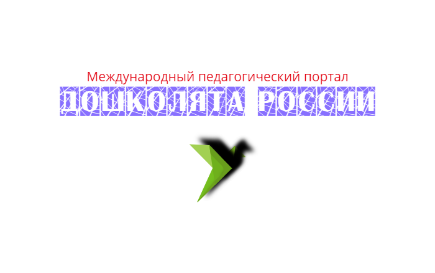 ЗАЯВКАФ.И.О. _______________________________________________Место работы_________________________________________Должность____________________________________________Педагогический стаж___________________________________Мои достижения________________________________________________________________________________________________________________________________________________________________________________________________________________________________________________________________________________________________________________________________________________________ Прошу опубликовать мои достижения на Красной доске.Дата___________________                                         Подпись_______________________